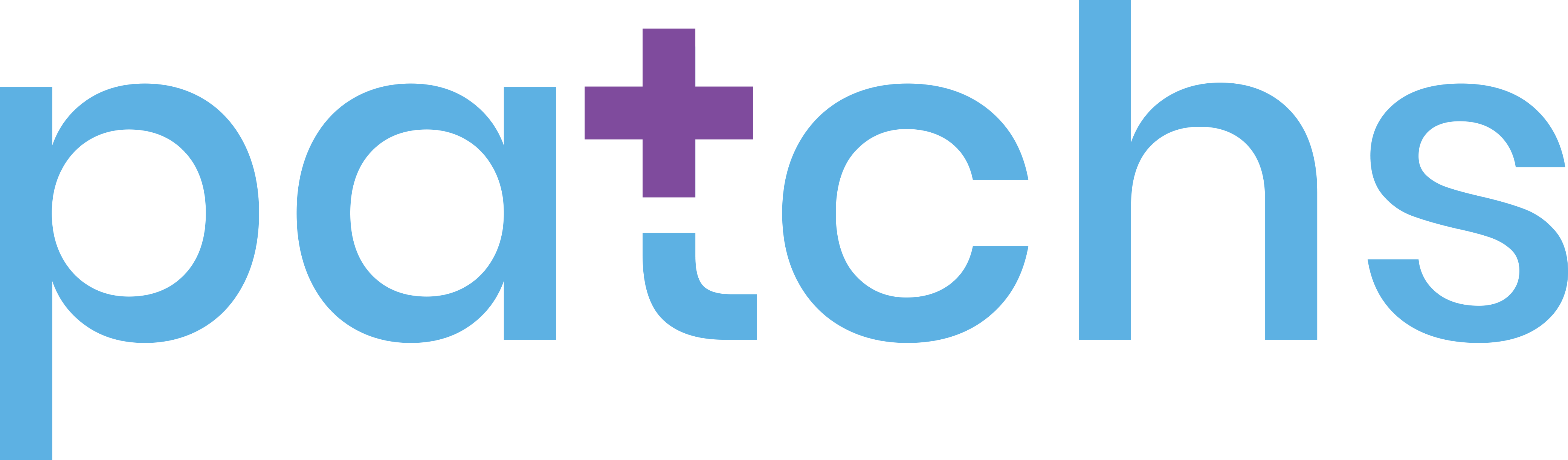 Receptionist scriptWe now work in a new way – everything is done online.Just go to our website [give website address] and click on the PATCHS logo. Register for PATCHS and submit your enquiry through there. The doctor will get back to you within a few hours.[Let the patient respond]If the patient has any questions, you can respond with:It’s the quickest and easiest way for you to get help from a GPYou’ll get a response in an hour or so without the need for an appointmentYou can do everything on there, prescriptions, consultations, sick notes, checking results etc.You can submit further requests on there in future without having to phone the practice and wait in a queue. If the doctor or nurse decides you need an appointment, they will see you ASAP.